Allegato A – Istanza di Manifestazione d’Interesse – Gestione del Centro Diurno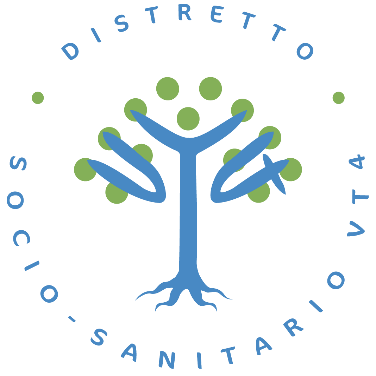 Avviso Pubblico Manifestazione d’Interesse
Distretto Socio-Sanitario VT4Allegato A AVVISO DI MANIFESTAZIONE DI INTERESSE PER LA PRESENTAZIONE DI UNA PROPOSTA PROGETTUALE FINALIZZATA ALL’APERTURA DI UN CENTRO DIURNO ALZHEIMER NEL TERRITORIO DISTRETTO SOCIO-SANITARIO VT/4Al Distretto Socio-sanitario VT4 pec: comune.vetralla@legalmail.itScadenza: 15/09/2023, ore 12:00DICHIARA DI □ impegnarsi a garantire la riservatezza in ordine alle informazioni, alla documentazione e a quant’altro venga a conoscenza nel corso del procedimento;In caso di composizione plurisoggettiva la presente dichiarazione deve essere riferita, in merito ai requisiti di ordine generale e di idoneità professionale, a tutti gli ETS facenti parte del raggruppamento.A tal fine potrà essere utilizzato il presente modello di domanda di partecipazione adeguato a ciascun ETS nei punti necessari e firmato congiuntamente da tutti gli ETS facenti parte dell’aggregazione.AFFERMA DI □ essere consapevole che nel caso di ammissione all’esito della manifestazione di interesse l’attività di co-progettazione sarà articolata come segue:Attivazione di tavoli / gruppi di lavoro per l’elaborazione del Progetto attuativo e il relativo piano finanziario;Sottoscrizione della Convenzione di attuazione del Servizio.Che la/le persona/e incaricata/e di partecipare alle attività di co-progettazione e di stesura del progetto è/sono le seguenti:(replicare per ogni soggetto incaricato)SI IMPEGNA□ a comunicare tempestivamente ogni variazione relativa alla titolarità, alla denominazione o ragione sociale, alla rappresentanza, all'indirizzo della sede ed ogni altra rilevante variazione dei dati e/o requisiti richiesti per la partecipazione alla fase di coprogettazione.ALLEGA1. copia dell'Atto Costitutivo o dello Statuto dell'ETS;2. curriculum dell'organismo proponente, sottoscritto dal legale rappresentante;3. organigramma della struttura organizzativa del partecipante, su carta intestata e firmata dal legale rappresentante;4. copia di un documento di identità del legale rappresentante in corso di validità.In caso di raggruppamento plurisoggettivo, i documenti richiesti ai punti 2), 3), 4), 5) devono essere allegati da tutti gli ETS costituenti il raggruppamento.___________________________________                      	____________________________________Il/La sottoscritto/a  ______________________________________________________________________________nato/a a           __________________________________________ (_______)                 il ____ /____/_____                   C.F.   ______________________________________________________________________residente in __________________ (CAP _____) Via/Piazza ______________________________________ n._____in qualità di legale rappresentante di______________________________________________________________avente sede legale in ___________________________________________ (CAP ___________)Via/Piazza _____________________________________________________________________ n._________e sede operativa in _____________________________________________________________Via/Piazza _______________________________________________________n.___________C.F./P.IVA ____________________________________________________________________  Tel.____________________ e-mail _________________________ PEC ___________________________________In qualità di:organizzazione di volontariatoassociazione di promozione socialeente filantropicoimpresa socialicooperativa socialerete associativasocietà di mutuo soccorsoassociazione riconosciutaassociazione non riconosciuta,fondazionealtro ente di carattere privatoNel caso di soggetti associati in raggruppamento, la domanda di partecipazione dovrà essere compilata e sottoscritta da tutti i componenti congiuntamente; il legale rappresentante firmatario deve unire copia di un documento di idenità in corso di validità.CHIEDEDI PARTECIPARE ALL’AVVISO PUBBLICOfinalizzato all’individuazione di Enti del Terzo Settore (ETS), ai sensi dell’art. 55 del Codice del Terzo Settore (CTS), per la realizzazione, in coprogettazione, del Centro Diurno per le persone affette da malattia di Alzheimer,□ singolarmenteoppure□ in qualità di ente capofila del raggruppamento composto dai soggetti (indicare ragione sociale, c.f./p.i., sede legale)1)______________________________________________________________________________2)______________________________________________________________________________3)______________________________________________________________________________4)______________________________________________________________________________5)______________________________________________________________________________6)______________________________________________________________________________A TAL FINEconsapevole della responsabilità penale in cui incorre chi sottoscrive dichiarazioni mendaci e delle relative sanzioni penali di cui all’art. 76 del D.P.R. 445/2000 e s.m.i., nonché delle conseguenze amministrative (decadenza dai benefici eventualmente conseguiti al provvedimento emanato) ai sensi del D.P.R. 445/2000 e s.m.i., che i fatti, stati e qualità riportati nei successivi paragrafi corrispondono a verità:DICHIARA DI POSSEDERE I SEGUENTI REQUISITI: Requisiti di Ordine Generale: □ non essere incorsi in alcuna delle condizioni ostative previste dagli artt. 94-98 D.lgs. 36/2023 e ss.mm.ii.;□ insussistenza di ipotesi di conflitto di interesse, di cui alla legge n. 241 del 07/08/1990 e ss.mm.ii.;□ inesistenza delle condizioni di cui all’art. 53 comma 16-ter del D.lgs. n. 165 del 30/03/2001 o di ulteriori divieti a contrattare con la pubblica amministrazione;□ inesistenza delle cause di divieto, decadenza o di sospensione di cui all’art. 67 del D.lgs. n. 159 del 06/09/2011.□ essere formalmente costituito in forma di atto pubblico o di scrittura privata autenticata o registrata;□ essere un ente cui si applicano le disposizioni contenute nel Codice del Terzo Settore (D.lgs. n. 117 del 03/07/2017);□ essere iscritto nel Registro Unico Nazionale degli Enti del Terzo Settore (RUNTS);□ essere in possesso di partita IVA/codice fiscale;□ essere inserito nel Registro delle Imprese della Camera di Commercio, Industria, Artigianato e Agricoltura (CCIAA), ovvero nel Repertorio Economico e Amministrativo (REA), in uno dei settori ATECO (Nomenclatura delle Attività Economiche), coerenti con le finalità e le attività di cui al presente Avviso, se soggetti ad obbligo di iscrizione (inserire gli estremi dell’iscrizione);□ essere in regola rispetto agli obblighi di pagamento dei contributi assicurativi previdenziali, se dovuti (Documento Unico di Regolarità Contributiva - DURC):INPS ________________ matricola ________________ sede di _____________________INAIL ________________ matricola ________________ sede di _____________________□ avere una casella di posta elettronica certificata (PEC);Requisiti Specifici: a)  aver svolto per minimo 3 anni attività analoghe e funzionali alla realizzazione degli obiettivi progettuali, oggetto della presente procedura;b) avere una struttura organizzativa adeguata allo svolgimento dell’attività inerente all’ambito socioassistenziale e sociosanitario. Breve descrizione delle attività svolte di cui al punto a), b) e c) PROPONE LA SEGUENTE PROPOSTA PROGETTUALETitolo del progetto:                                                                                                                    Nome e Cognome ________________________________________________nato a ______________________________________ il ___/______/______ residente in _______________________________________ (CAP ________)in via/piazza ___________________________________________________Tel.________________________, E-mail ____________________________Ruolo/incarico nell’organizzazione_____________________________________Luogo e data                 Timbro e Firma del Legale Rappresentante